Global Systems 
The Greenhouse Effect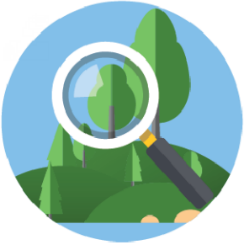 Comprehension QuestionsLearning Intention: To be able to explain the factors that drive the deep ocean currents, their role in regulating global climate, and their effects on marine life.Activity: Watch the video (up to 3:30) and complete the questions below.The ocean currents and wind systems transport heat from the __________ to the ________.In thermohaline, “thermo” refers to ______________ and “haline” refers to ________.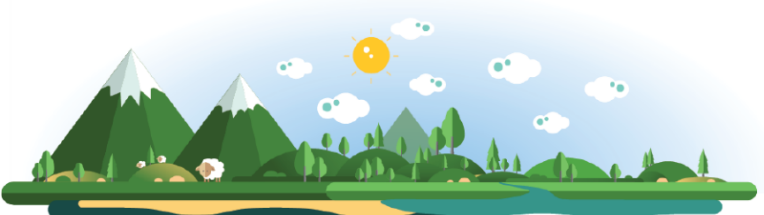 Primarily the different _______________ of the global oceans are responsible for their movement.Warm water ___________ while cold water ___________.Where does the Gulf Stream begin?
⃝  a) Europe
⃝  b) The equator
⃝  c) The Gulf of Mexico
⃝  d) The polesThe Chimneys is a bit like an underwater waterfall because large amounts of water are sinking rapidly. This is caused by: 
⃝  a) Higher salt content
⃝  b) Higher density
⃝  c) Evaporation
⃝  d) All of the aboveHow is the Gulf Stream used by marine life?___________________________________________________________________________Describe how Europe’s climate would be different without the Gulf Stream.______________________________________________________________________________________________________________________________________________________